Advanced Instrumentation Research Facility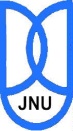 JAWAHARLAL NEHRU UNIVERSITYNEW DELHI-110067, India									   Ph. Nos.: 011-26704600, 26704560       									Email: directorairf@mail.jnu.ac.in __________________________________________________________________________________Workshop on “Time Resolved Fluorescence Spectrometer & its applications” to be held on 02nd September, 2022 APPLICATION FORMNB: Do not leave any column blank.(Signature of the candidate)						Signature of P. I. / DeanDate: 										/Chairperson/DirectorPlace:________________________________________________________________________________(For AIRF Office Use Only)S. No. ____________________						Dated: ______________							(DIRECTOR, AIRF)Name of theApplicantGender (Tick)MaleFemaleName of the Supervisor /Mentor with telephone no.Complete Address of WorkplaceE - mail addressMobile No.(Mandatory)Educational Background (Bachelors onwards)Please describe how your current work is related to “Time Resolved Fluorescence & its applications”Please describe how your current work is related to “Time Resolved Fluorescence & its applications”Please describe how your current work is related to “Time Resolved Fluorescence & its applications”SelectedIn waiting 